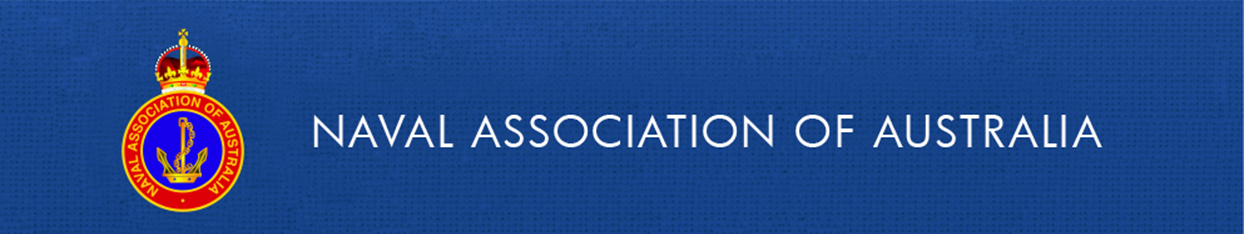 PEOPLE AND STAFFING2024 Section ExecutiveSection President (Chair)Graham Thomas0431 709 105Section Vice President BravoLee Andrews0458 094 438Section Vice President CharlieRon Evans0421 361 941 SecretaryWendy Sedgwick0412 802 652Chief Finance Officer (Treasurer)Graham DonCommittee AlphaJoy Emmett0417 355 047Committee BravoSean Derrick0488 594 477DVA Vic Forum Representative AlphaDale Borthwick0417 771 465 ESO ForumRon Evans0421 361 941Finance Steering CommitteeCFOSection Vice President CharlieCommittee Person Alpha Honourable AuditorRussell PettisFundraisingJoy Emmett